 Autor: Andrea Tláskalová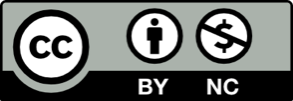 Toto dílo je licencováno pod licencí Creative Commons [CC BY-NC 4.0]. Licenční podmínky navštivte na adrese [https://creativecommons.org/choose/?lang=cs]. Video: PřebíranáPřebíranáPřebíraná patří mezi nejjednodušší a nejlepší hry na ukrácení dlouhé chvíle.Přebíranou si dlouhou chvíli krátili už námořníci, kteří hrou provázkem zaháněli nudu při nekonečných plavbách na moři. Hráli ji rybáři nebo lovci, když čekali na kořist, a dokonce i drsní piráti.Podle obrázkové osnovy napiš postup při hře přebíraná a vyzkoušej si ji: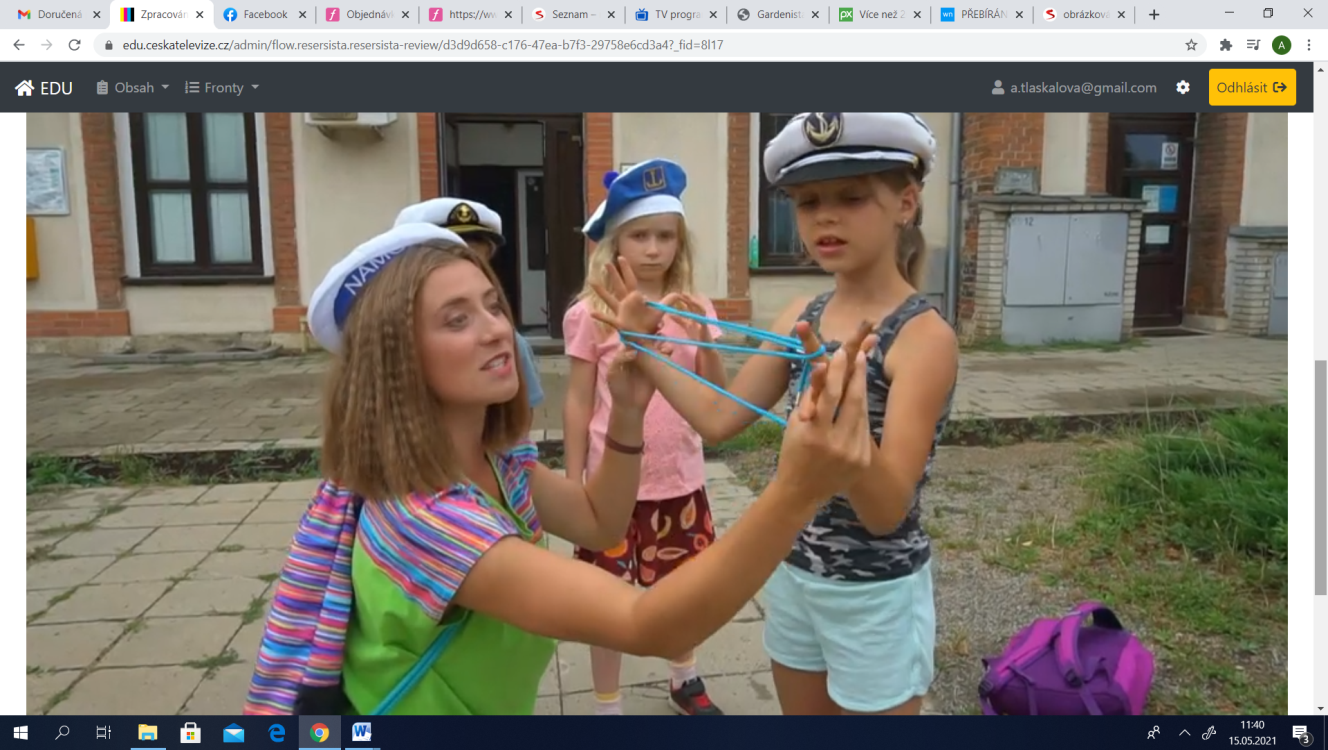 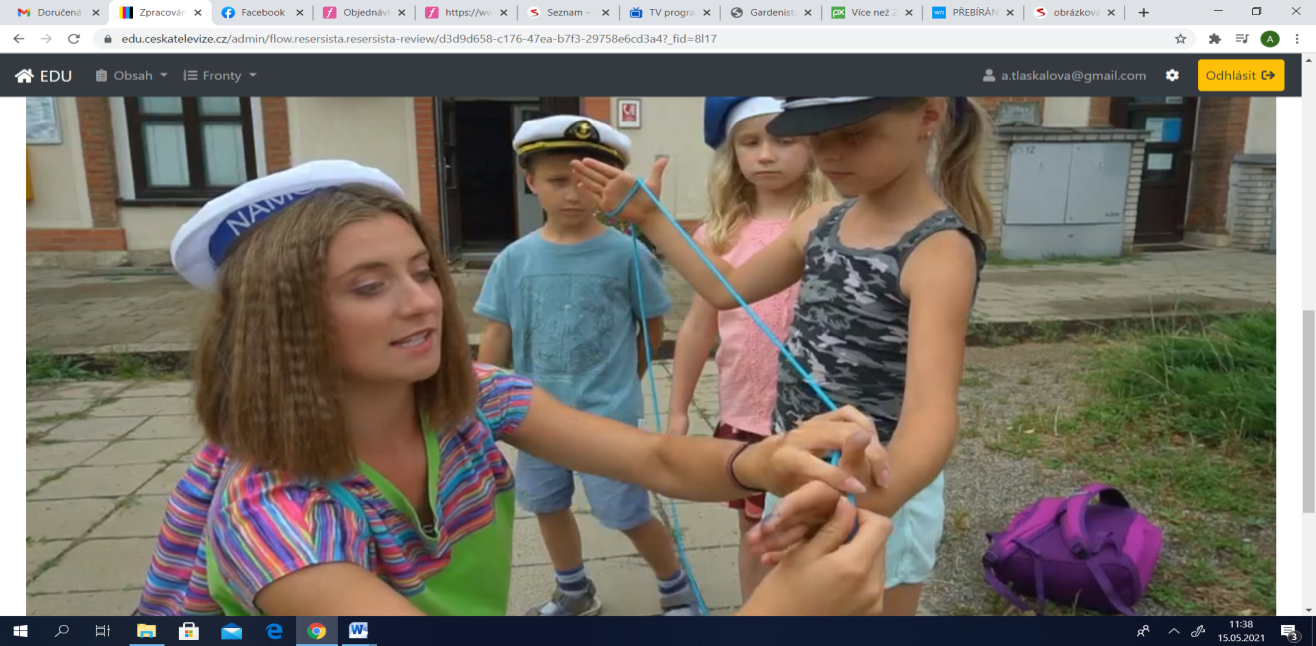 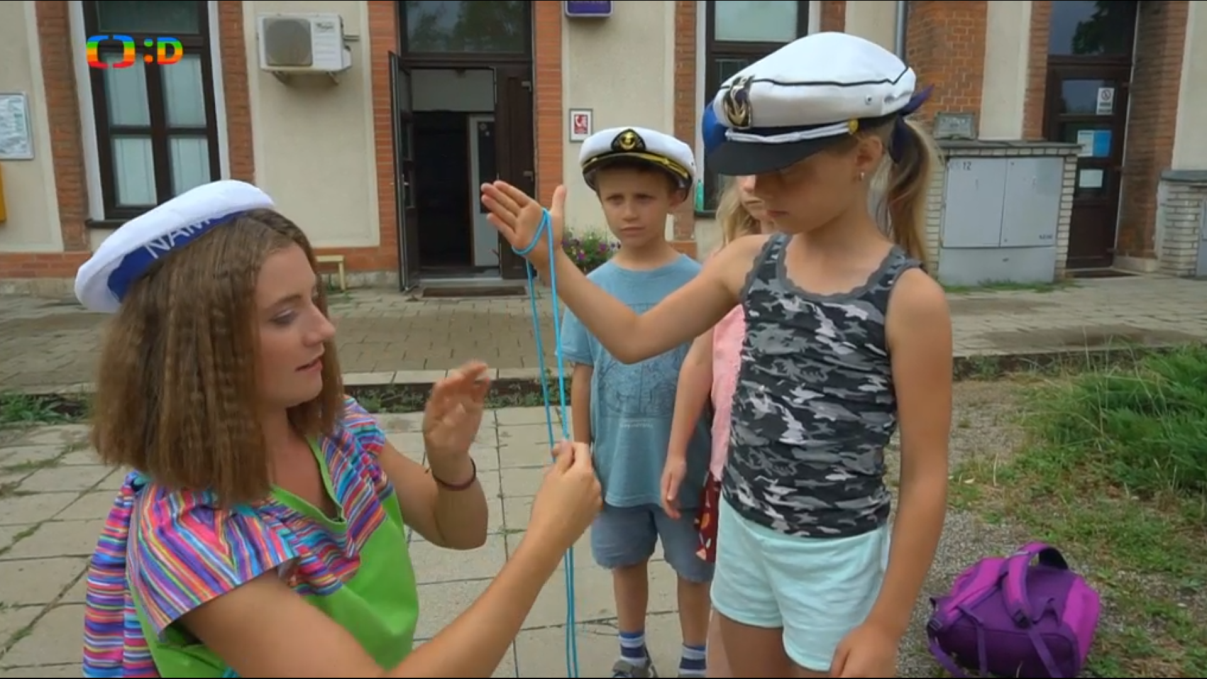 ___________________________________________________________________________________________________________________________________________________________________________________________________________________________________________________________________________________________________________________________________________________________________________________________________________________________________________________________________________________________________________________________________________________Pojmenuj názvy obrazců na fotografiích: voda, pavouk, kolébka, obálka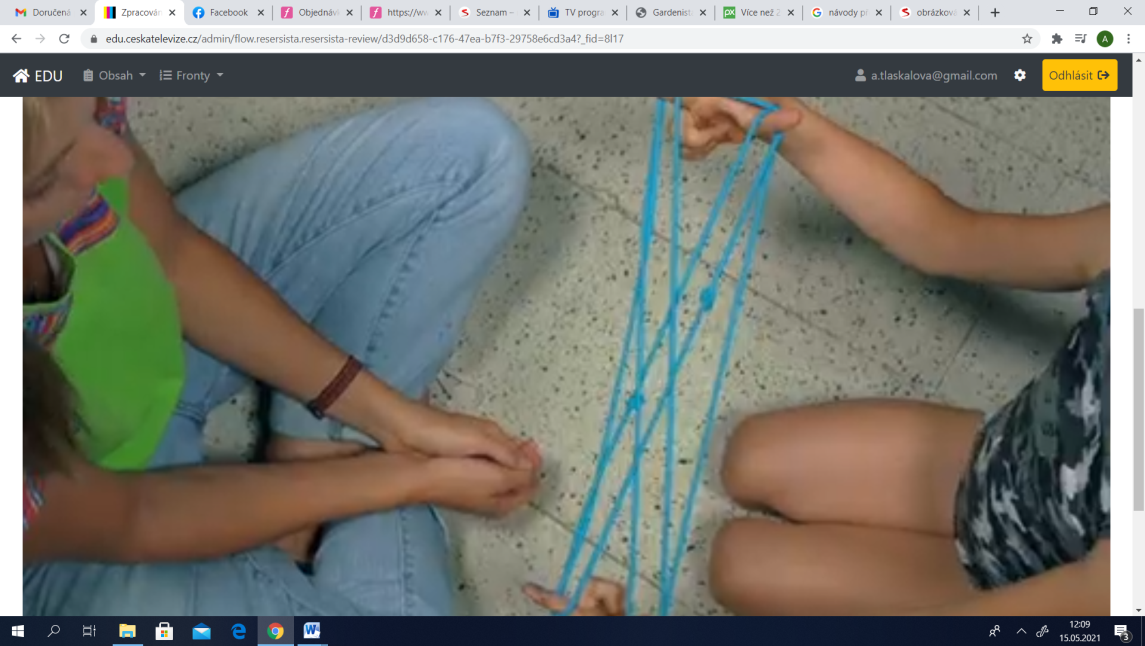 ______________________________________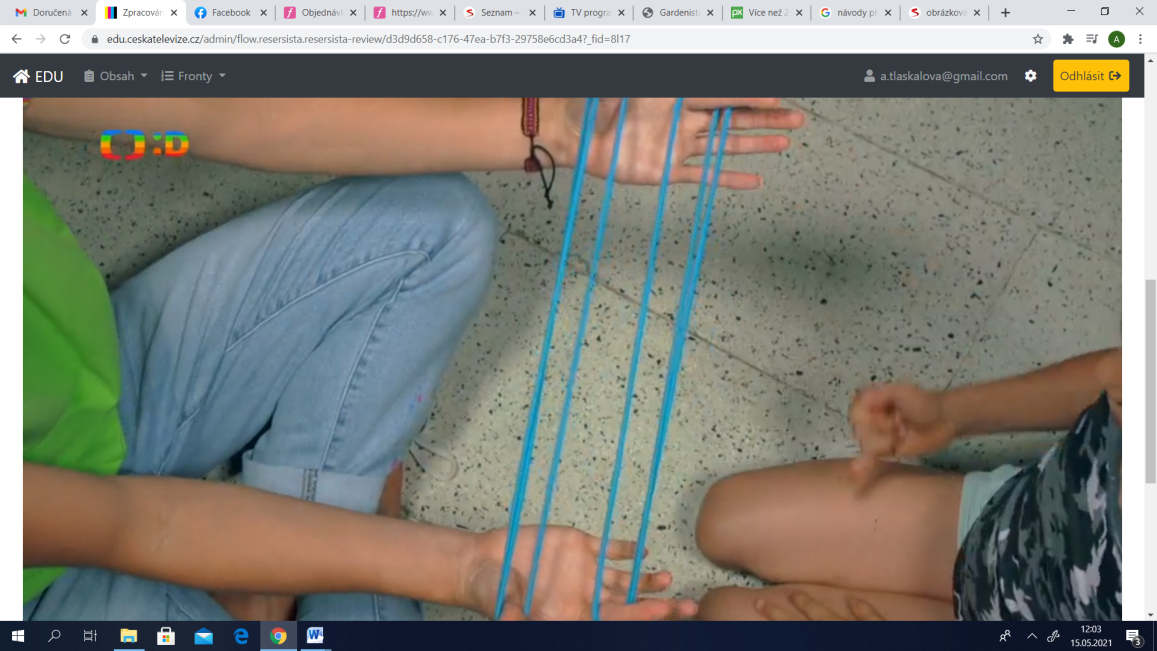 ________________________________________________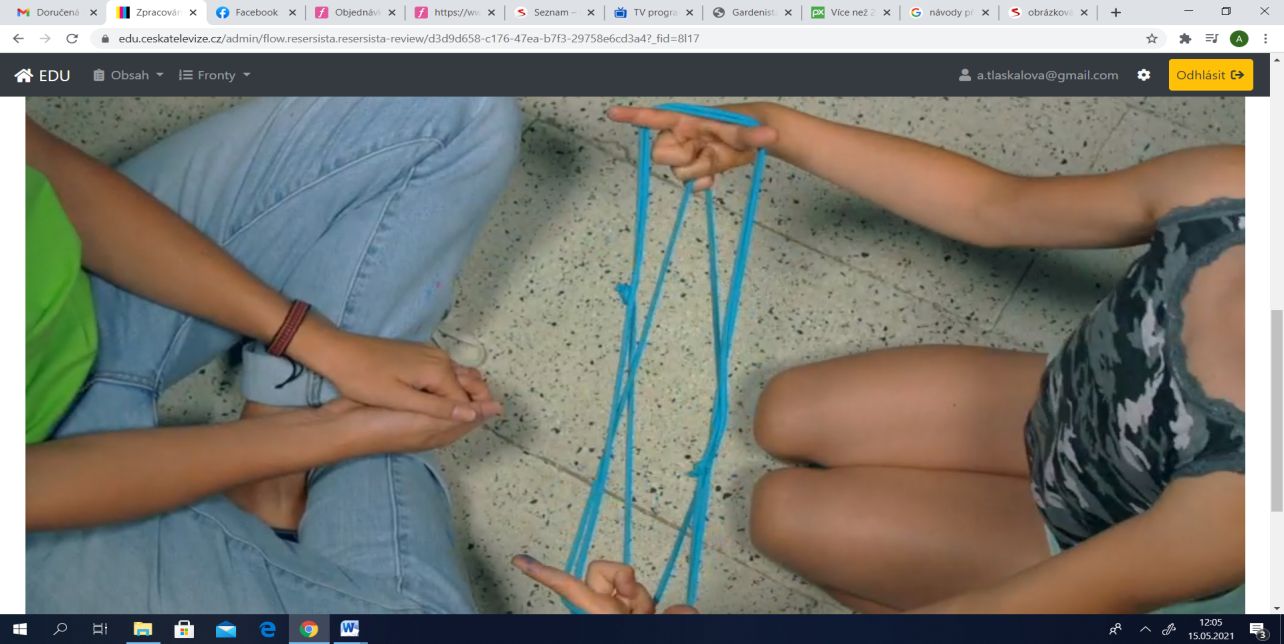 __________________________________________________________________________________________________Vymysli svůj vlastní obrazec a nakresli ho. (Nejprve vyzkoušej, jestli se dá s provázkem provést).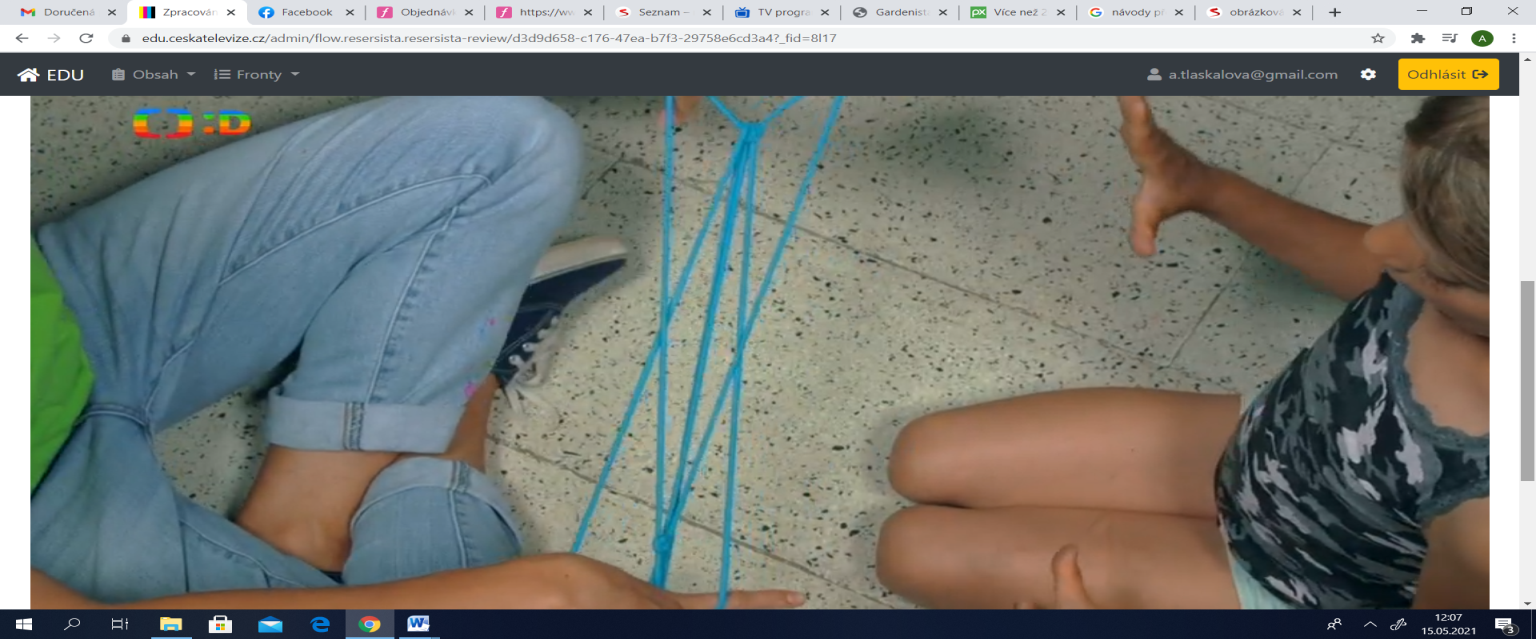 